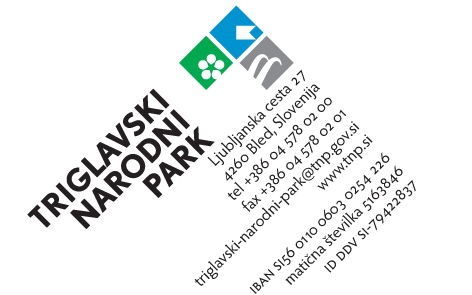 UPRAVIČENEC:_______________________________________________________________________________________					Datum: ___________________Javni zavod Triglavski narodni parkLjubljanska cesta 27
4260 BLEDZAHTEVEK ZA IZPLAČILO SREDSTEV v okviru Javnega razpisa za dodeljevanje pomoči za ohranjanje in razvoj kmetijstva ter podeželja na območju Triglavskega narodnega parka v letu 2023Pojasnilo: Višina sredstev, ki se zahteva v tem zahtevku, ne more biti višja od višine sredstev, določene v odločbi o pravici do sredstev, in ne more biti višja od 85% upravičenih stroškov, ki so bili v zahtevku dokazani (za dokazila se štejejo računi in dokazila o plačilu teh računov).Kraj in datum:					Žig: 			Podpis odgovorne osebe:(oziroma pripis»Žiga ne uporabljamo«)Priloge:Priloga 1a: 	Poročilo o izvedenem programu (za projekte prijavljene na sklop A in sklop B)Priloga 1b:	Za projekte povezane s trženjem in turizmom - dodatna dokazila o širjenju informacij o Triglavskemu narodnemu parku (za projekte prijavljene na sklop A in sklop B)Priloga 2: 	Seznam računov ter kopije računov in potrdila o njihovem plačilu (potrdilo s strani banke, blagajniški prejemek, ostalo)  inPriloga 3: 	Izjava o prejetih sredstvih po pravilu de minimis ali iz javnih virov ali sredstev Evropske unije za isti namen, kot ga uveljavljate z zahtevkom oziroma izjavo, da za ta namen še niste prejeli javnih sredstev oziroma sredstev po pravilu de minimis.Priloga 1a: 	Poročilo o izvedenem programu (za projekte prijavljene na sklop A – kmetijstvo in sklop B – turizem) Kratko opišite izvedeni projektKatere naložbe in dejavnosti ste izvedli?Kaj ste z naložbo dosegli (rezultati projekta)?Priložite nekaj fotografij, ki dokazujejo izvedbo projekta.Priloga 1b: 	Za projekte povezane s trženjem in turizmom - dodatna dokazila o širjenju informacij o Triglavskem narodnem parku (za projekte prijavljene na sklop A – kmetijstvo in sklop B – turizem)Priložite fotografijo, posnetek zaslona, natisnjeno gradivo ali drugo dokazilo s katerim dokazujete kako ste: zagotovili fizičen prostor, kjer je razstavljeno informativno - promocijski material Triglavskega narodnega parka(fotografija prostora)v tiskanem ali elektronskem promocijskem gradivu, ki je nastalo v okviru projekta, objavil pasico s povezavo na spletno stran Triglavskega narodnega parka (banner s QR kodo / povezavo; informacije pripravi financer) (dva izvoda tiskanega gradiva / slika elektronskega gradiva oz drugo dokazilo)objavili pasico s povezavo na spletno stran Triglavskega narodnega parka (banner s QR kodo / povezavo; informacije pripravi financer) na svoji spletni strani (v kolikor jo imate)(posnetek zaslona in povezava na vašo spletno stran z objavo)Priloga 2: Seznam računovZa tem listom priložite izpolnjen obrazec Seznam računov ter kopije računov s potrdili o  njihovem plačilu (potrdilo s strani banke, blagajniški prejemek, ostalo)Izpolnjujte le polja obarvana s svetlo modro, preostali del se izpolni avtomatično. Ne spreminjajte formul!Po potrebi dodajte vrstice. Če se formule ne bodo prenesle, jih dodajte oziroma ročno vpišite zneske. Če želite obrazec izpolniti ročno pred kopiranjem iz tabel izbrišite formule.Zaradi upoštevanja pravil o državnih pomočeh v kmetijstvu mora prijavitelj stroške projekta razdeliti na aktivnosti in stroške, povezane s primarno proizvodnjo oziroma pridelavo kmetijskih proizvodov (TABELA A), in aktivnosti in stroške, ki so povezani z drugimi aktivnostmi, kot predelava kmetijskih proizvodov (vključno s predelavo mleka), trženje kmetijskih proizvodov in razvoj turistične dejavnosti (TABELA B).DDV je upravičen strošek v kolikor nimate pravice do odbitka DDV za dejavnosti na katero se navezuje naložba skladno z izjavo, ki ste jo podali ob prijavi projekta. S podpisom izjave ste se zavezali, da boste financerja nemudoma obvestili v kolikor je prišlo do kakšnih koli sprememb. Priloga 3: Izjava o prejetih sredstvih po pravilu de minimis ali iz javnih virov ali sredstev Evropske unije za isti namen, kot ga uveljavljate z zahtevkom IZJAVA O VIŠINI PREJETE POMOČI PO PRAVILU DE MINIMIS ALI IZ JAVNIH VIROV ALI SREDSTEV EVROPSKE UNIJE ZA NAMEN, KI GA UVELJAVLJAMO V ZAHTEVKUIzjavljamo, da za aktivnosti, ki jih uveljavljamo v zahtevku v višini (vrednost zahtevka)_____________ €  na podlagi pogodbe z Javnim zavodom Triglavski narodni park, številka pogodbe ___________________, z dne _______________  za isti namen nismo prejeli drugih sredstev po pravilu de minimis ali iz javnih virov ali sredstev Evropske unije.Kraj in datum:					Žig: 			Podpis odgovorne osebe:(oziroma pripis»Žiga ne uporabljamo«)vpiše upravičenec:kontrola Javni zavod Triglavski narodni park:Številka pogodbeOdobrena sredstva po odločbiVišina sredstev, ki se zahteva  v tem zahtevku (EUR)Dokazil upravičenih stroškov je za (EUR)